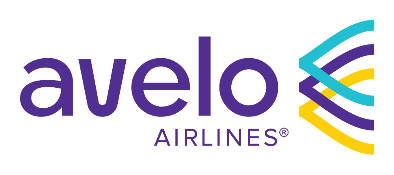 For Immediate Release:Hello, Avelo!Avelo Airlines Announces Exclusive Nonstop Service from Charlottesville to OrlandoIntroductory one-way fares to Orlando start at $49CHARLOTTESVILLE, Va.; Feb. 21, 2023 — Avelo Airlines announced today exclusive nonstop service to Orlando from Charlottesville Albemarle Airport (CHO). Avelo is the only airline at CHO offering nonstop service to the Theme Park Capital of the World. Avelo will service Orlando’s most convenient airport, Orlando International Airport (MCO), bringing a new era of affordable, convenient and reliable air service to Charlottesville. Service will begin on May 3 and operate twice weekly on Mondays and Fridays on Boeing Next-Generation 737 aircraft. Introductory one-way fares between CHO and Orlando start at $49*. Customers can make reservations at AveloAir.com. Avelo Airlines Chairman and CEO Andrew Levy said, “Charlottesville – it’s time to say hello to Avelo! We look forward to introducing C’ville to Avelo’s low fares, industry-leading reliability and caring service. With hometown airport access to The Sunshine State, getting to Orlando is now easier than ever.” Chairman of the Charlottesville Albemarle Airport Authority Board Don Long said “leisure travel has really taken off in the post-Covid environment.  Avelo will provide the CHO community direct nonstop access to one of the most popular leisure destinations in the World.  With an operating strategy that is focused on convenient airports and low fares, the CHO community and Avelo will get along just great. “Chief Executive Officer of Charlottesville Albemarle Airport Melinda C. Crawford said "We are very proud to welcome Avelo to our airport family and excited to add Orlando to the four nonstop destinations CHO currently serves. Over the years, nonstop service to Florida has been one of the most requested destinations by our passengers, and for Avelo to come in as a low-cost carrier and provide this service is a true value to our community and to Central Virginia.” Orlando: Theme Park Capital of the WorldEndless excitement and unforgettable adventures are just minutes away for Avelo Customers arriving at Orlando’s most convenient airport – MCO. Whether it’s a trip for families, couples, single travelers or a group of friends, Orlando is the perfect destination that ensures a memorable vacation filled with unique experiences for every visitor. While Orlando is known as the Theme Park Capital of the World for its incredible parks and attractions, there’s so much more to enjoy. The destination is also home to sizzling nightlife and a vibrant entertainment scene, craft breweries, wineries, professional sports teams and so much more. America’s Affordable and Convenient AirlineAvelo was founded with a vision to help its Customers save money and time. Since taking flight on April 28, 2021, Avelo has flown more than 1.7 million Customers on more than 14,000 flights.In addition to offering Customers everyday low fares on every route, Avelo Customers can always change or cancel their itineraries with no extra fees. Avelo also offers several unbundled travel-enhancing options that give Customers the flexibility to pay for what they value, including priority boarding, checked bags, carry-on overhead bags, and bringing a pet in the cabin.Additionally, the American-made Boeing 737 jets Avelo flies offer a more spacious and comfortable experience than the small regional aircraft currently operating at most of the airports Avelo serves. Customers who value an advance seat assignment can choose from several modestly priced seating options, including seats with extra leg room, as well as pre-reserved window and aisle seating. One third of seats on Avelo aircraft are available for Customers who appreciate the comfort of extra legroom. Avelo serves 34 destinations across the U.S. The airline has unlocked a new era of convenience, choice and competition in air travel by flying unserved routes to primarily underserved communities across the country. At least one airport on every Avelo flight is a small hometown airport – making every Avelo journey easier and more enjoyable. At Avelo, every flight is also nonstop. This connection-free travel experience not only provides Avelo Customers with a faster and simpler travel experience, but also minimizes delays, cancellations and lost bags. In fact, Avelo has established itself as one of America’s most reliable airlines with industry-leading on time, completion factor and checked bag handling performance. Avelo is distinguished by its Soul of Service culture. The culture is grounded in Avelo’s One Crew Value which promotes a welcoming and caring experience. By caring for one another and owning their commitments, Avelo Crewmembers focus on anticipating and understanding Customer needs on the ground and in the air.About Avelo AirlinesAvelo Airlines was founded with a simple purpose — to Inspire Travel. The airline offers Customers time and money-saving convenience, low everyday fares, and a refreshingly smooth and caring experience through its Soul of Service culture. Operating a fleet of Boeing Next-Generation 737 aircraft, Avelo serves 34 popular destinations across the U.S., including its five bases at Los Angeles’ Hollywood Burbank Airport (BUR), Southern Connecticut’s Tweed-New Haven Airport (HVN), Orlando International Airport (MCO), the Delaware Valley’s Wilmington Airport (ILG) and Raleigh-Durham International Airport (RDU). For more information visit AveloAir.com or the Avelo Newsroom at AveloAir.com/Newsroom. Media Contact:Avelo AirlinesCourtney Goffcgoff@aveloair.com*Very low, one-way fares include government taxes and fees. Fares start at $49 between CHO and MCO for travel completed by September 6, 2023, fares must be booked by February 28, 2023. Fares are available on a limited number of flights and seats. Additional fees for carry-on and checked bags, assigned seats and other optional services may apply. A $20 charge per seated traveler applies to all bookings or changes made through Avelo's Customer Support Center. For full terms and conditions, please see Avelo’s Contract of Carriage.